EDITORIAL									    WINTER 2015As I write this the Convention is still to comeWhere I’ll enjoy myself meeting every one	Well, our convention is over for another year and you will see a report of our A. G. M. in the next issue of the Journal. On the Saturday we had 15 members and guests present. This was slightly up on our 2012 and 2013 conventions, but down on our last years when we had 17present. The highest attendance I have recorded is in 2010 when we had an attendance of 23 present on the Saturday.	I’m sorry that more of our members don’t make the effort to come, because I personally have always enjoyed our conventions so much. It is an opportunity to meet old friends and to be entertained by seeing wonderful displays, put on by some of the leading collectors in the country. For the first time the Study Group has had to subsidize our annual dinner as the Crystal Palace have a minimum booking of ten seats for an evening meal and only eight members stayed for the meal.	Falling numbers is not something that just affects the Study Group, it is the same in all forms of social gatherings, whether it’s in the field of sport, collecting or even going to post card fairs. Apart from collecting stamps as a child which did not last long, my serious stamp collecting took off after my marriage in 1953 when I discovered Nancy had two stamp albums. We fuelled each others enthusiasm and both of us got very involved and soon became members of five different stamp clubs. Nancy running another three junior stamp clubs in a local library and schools.	I remember Roy Garland the secretary of the Bromley & Beckenham Philatelic Society (then and possibly now still the largest stamp club in Kent) opened the meeting once by announcing that when he got home and checked on the attendance book he found 99 members had signed and were present at the previous meeting. Roy commented if he’d realised it on the evening he would have grabbed a passer-by off the street and made him an honourable member for the night. Now their average attendance is a quarter of that number. I eventually did a twenty one year stint as packet secretary of the B. & B.P.S.	It’s the same with sports clubs, they are all crying out for new members. It seems that the bulk of the adult population has given up all desire to do anything with their lives except sit at home and watch the box. In my opinion I can only think of what an un-interesting existence they live. Just twenty years ago when Nancy died I switched off the box, and I don’t think I have watched it at home more than perhaps five times in the last twenty years. In fact I don’t have a box since it went digital, so I cannot watch it now.	Nancy and I both got hooked on writing in the early 1990’s, she wrote several books one of which turned out to be a best seller in its class and I think I have written or been co-author of about eight books which I find a lot more satisfying and rewarding (not financially I hasten to add) than watching Coronation Street or the East Enders.	It seems the editorial in this issue is more personal than exhibition wise, so I will comment on my being elected Life President of the Exhibition Study Group which is a new title in the composition of officers of the group. The present President and Vice President being re-named Chairman and Vice Chairman, and these two will continue to run the meetings and committee meetings as before.	This signal honour is greatly appreciated by me and is a reward for many years of service to the Exhibition Study Group. In 1991 I became secretary and the following year 1992 became editor of the Journal until 2005 when Fred Peskett joined  as co-editor and Don Knight took over as secretary. 	The Study Group owes its beginning to a small group of collectors of exhibition memorabilia. Andrew Brooks and Fred Fletcher, were the joint authors of “British Exhibitions and their Post Cards, Parts 1 & 2” published in 1978, and Don Knight an author of several books on exhibitions at the White City and Wembley. It was at the Bipex Post Card Fair in 1978 that the three authors came together, and talked about their interests in exhibitions, and about forming an Exhibition Study Group. At about the same time Andrew had made contact with Stanley Hunter, who was then editor of the “Scottish Stamp News”. Andrew then wrote to various magazines informing their readers of the forming of the Exhibition Study Group. It was through that advert that I became a member, so I am not a founder member, that honour goes to Andrew Brooks and Don Knight.										The Editors.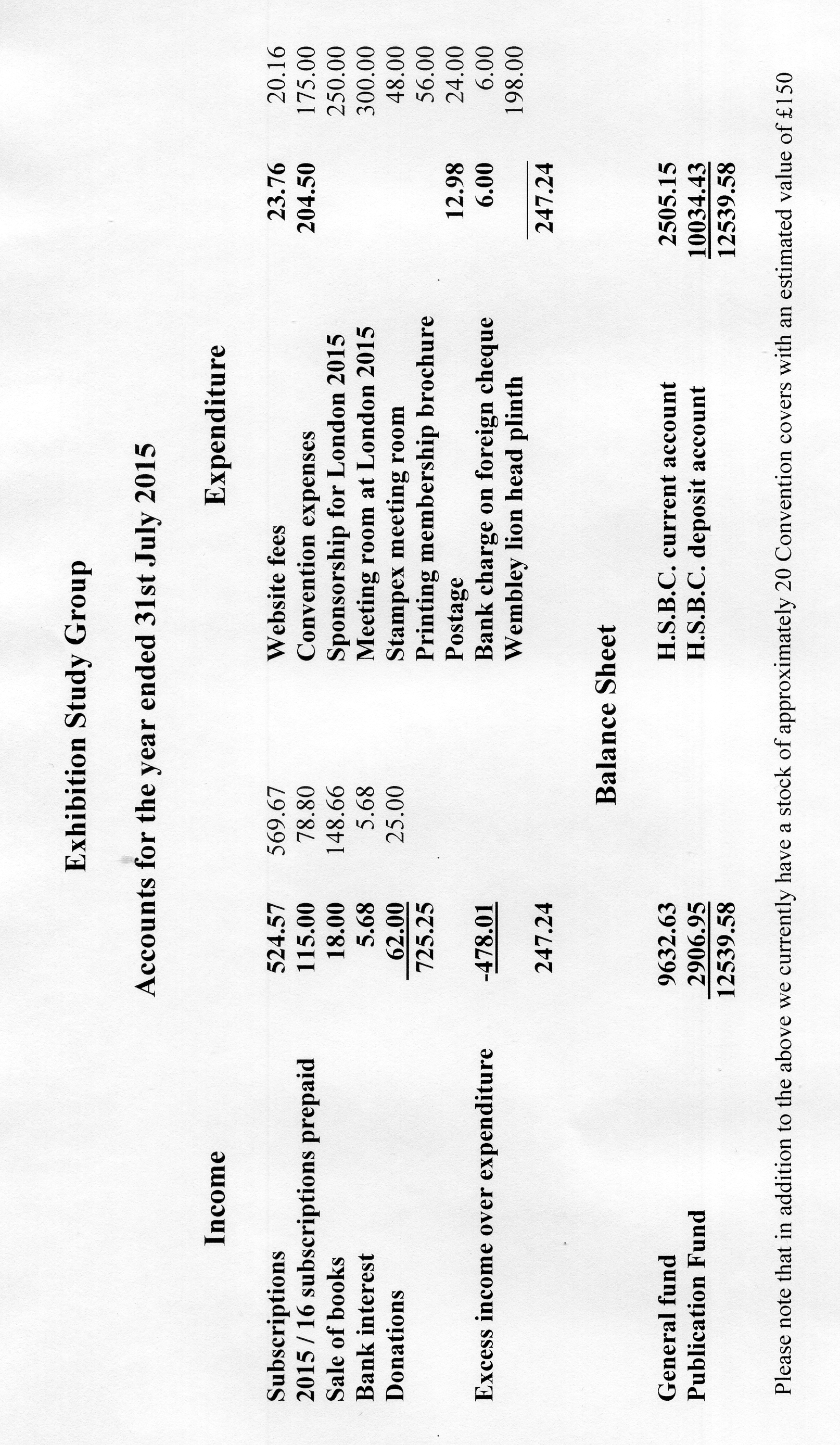 Displays presented at the 2015 ConventionbyDon Knight	The display’s started with Don Knight  putting up a display which commemorated the 90th Anniversary of the 1925 British Empire Exhibition. Covers produced by him with stamps connected to the exhibition, cancelled with handstamp showing Wembley and 9 May 2015. This was followed by some 100 enlarge copies of photo’s taken at the exhibition in 1925. 	Derek Connell displayed his collection of Europhilex with the set of 15 cards issued by the organiser on the build up to 2015. All of these had been used over the period. Covers, cards, admission ticket used with the special EUROPHILEX handstamp or the special demonstration machine. Not to leave out the special sheetlet issued for the exhibition of which there are just 7,500. He showed other handstamps from other exhibitors, cards from the Guildhall and a special card given to him by one of the organisers.	Ron Trevelyan Showed his collection of Belgium exhibitions, 1894 Antwerp, 1897 Bruge, 1905 Liege, going through all the Belgium exhibition up to 1939. Cards, postmark and Cinderella were all in fine condition. 	Fred Peskett Put up items from the Crystal Palace a list of music and motor racing 1937 1938 and 1948. Followed by the Festival of Britain menu card from the Thames Side Restaurant, catalogue from Derry & Toms, Festival Garden postcards. Besoncote Village and letter card. Cries of the City of London 1851-1951, photo’s of the ladies in cloths designed by Norman Hartnal.	Kenneth Tonkin Showed items from the 1851 exhibition including an Envelope printed and cut in the exhibition. Covers from the 1872 London Exhibition, 1867 Paris Exhibition, the 1871, 1872, 1873 London Exhibitions. Followed with 1875 Fine Ares Exhibition, 1883 International Exhibition, 1884 Health Exhibition. Finishing with 1887 American Exhibition.	Bill Tonkin went on to display Wembley Wildt & Kray postcards and their numbers, Queens Dolls House sets issued by Fleetway Press and Rafael Tucks. In 1910 Valentine had a stock of 200,000 unsold postcards and remaindered them at 1,000 for 4 shillings (20p). 	Don Knight then displayed how he had collected Europhilex 2015 with 4 days of the special overprinted sheet and card. Items from earlier exhibition doubled up with the Europhilex handstamp. The Royal Mail Special Handstamp Centre have now been instructed not to handstamp complete booklets stuck on envelopes, so every-thing now has to be peeled off and put on to the envelope. Don showed a number of envelopes done as required, one with stamps tying a complete booklet. Then one special booklet with the 6 Penny Blacks being replaced with the 6 Two Penny Blues taken from the sheetlet with Europhilex handstamp.	Terry Gazzard show a range of items starting with a 1851 envelope, 1883 exhibition and medal, 1909, 1920,1921,1924 and the 1925 Congress.Sunday morning started with Ramon Goodey showing some of his recent finds, Wembley tickets, first day covers, labels, Lloyds Bank Cinderella stamps in 4 colours. Cards and proofs signed by Horold Neilson. 	Derek Connell put up his display of the 2012 Olympic covers signed by all of the Gold Medal winners except Jessica Ennis who would not sign any covers. 	Bill Tonkin then showed his rarer items from the 1910 Japan British Exhibition, letter cards, Formosa Tea Room cards, letter cards with labels. 	To finish the convention week end Derek Connell displayed the 1940 Congress held in London and Bournemouth material which had shown at our room booked on the final day on Europhilex. Here was a display not to be missed, it had every aspect of both exhibitions and the story of the problems that arose at the start of the second world war.The Clay Cadger Pipes of the 1862 Exhibition. Type 1.ByFred Peskett.So far I have illustrated and described six different clay cadger pipes made as souvenirs for the Great Exhibition of 1851. Suprise, suprise, another one has turned up at the Autumn Antiques and Collectors Fair at Chichester on the 6th September 2015. It will not be Type 7 of the Great Exhibition of 1851 pipes since this one was made to commemorate the Great International Exhibition of 1861. Oh! I hear you say, “he’s got that wrong, it should be the Exhibition of 1862”, well it is actually, however, there is a letter with the pipe from a curator at the Victoria and Albert Museum dated 15th September 1951. The letter states, “That the exhibition should have opened in 1861, but the death of Prince Albert caused the opening of the exhibition to be postponed until 1862”. So here is:-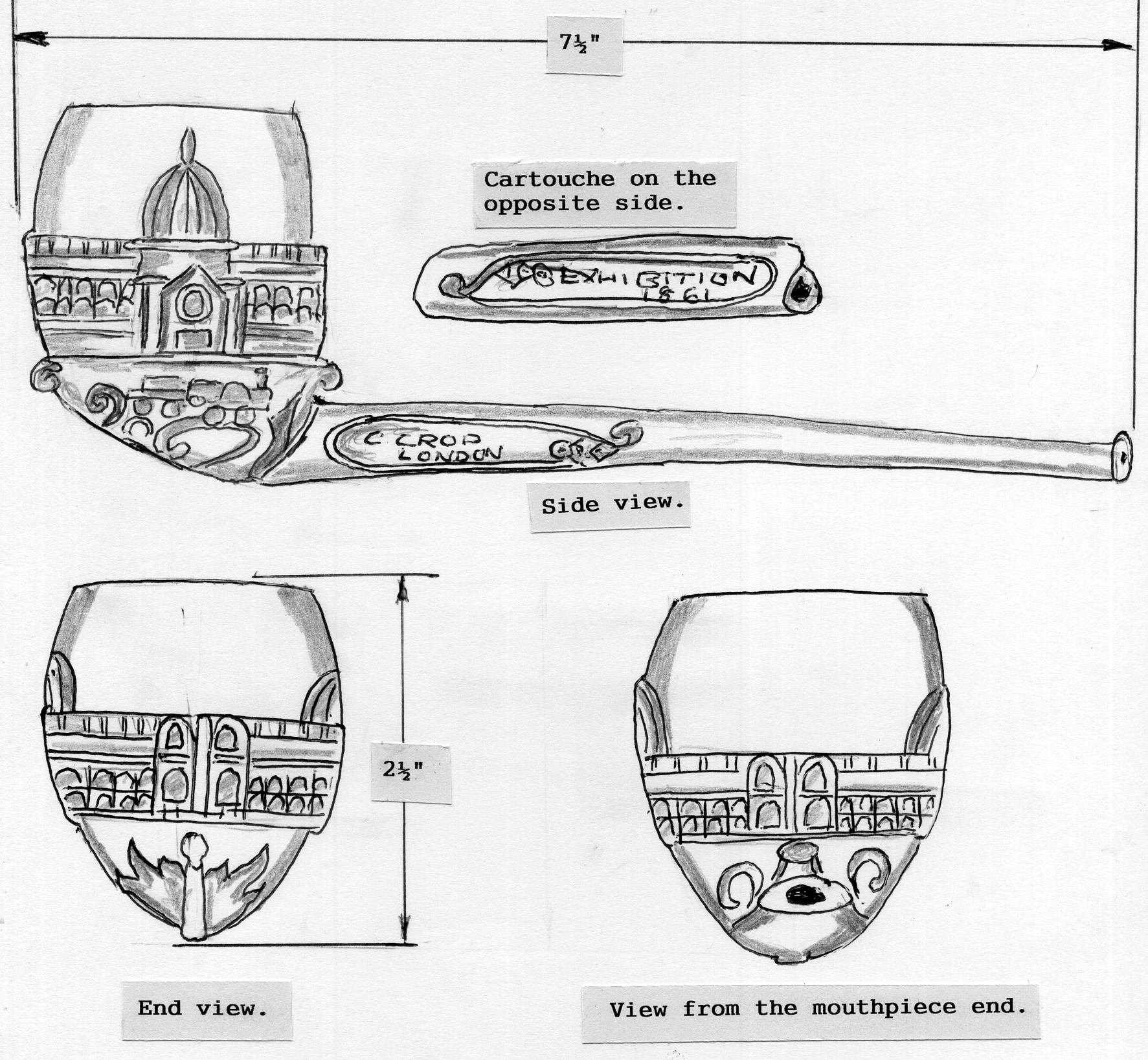 	The 1862 clay pipe is roughly the same shape and size of the 1851 pipes, but the type of clay used for the manufacture seems to be far finer giving it a smooth surface which looks and feels like plastic. A steam locomotive is shown on one side, this is either the “Puffing Billy” or the “Rocket”, since both locomotives were on display at the exhibition, the image of ships is on the other side to denote the first engine used for steam navigation, this was also displayed in the exhibition. The maker was C. CROP, LONDON, which is impressed into a cartouche on one side of the stem, a Victorian Registration Lozenge which gives a date of the 1st February 1861 is next to the cartouche. On the other side of the stem is “EXHIBITION 1861” with the Registration Lozenge repeated.The letter that accompanies the pipe informs that the materials used for the original exhibition building were later used to construct the Alexandra Palace which opened on the 24th May 1873. The Alexandra Palace burned to the ground on the 9th June 1873, it was later rebuilt and reopened on the 1st May 1875. On the original site at South Kensington, other International Exhibitions were held between 1871 to 1874, but interest in the exhibitions waned and the site was used to build the Natural History Museum.A previous owner of the pipe who requested the details from the V & A was Mr T.G. Hatherill-Mynott who was during the 1940's and 1950's the B.B.C. Radio's Memory Man, he was a regular feature on programmes such as The Palace of Varieties and Henry Hall's Guest Night, it was his “memory” act that the key “Memory Man” played by Leslie Dwyer for the passing on secrets by German spies in London during 1914 was based for the Kenneth Moore film version of “The Thirty Nine Steps”As a piece of further information I can say for certain that clay pipes of conventional size do exist as souvenirs for the International Exhibition of 1862. I can recall seeing two of them at the Bramber Pipe Museum in West Sussex about twenty years ago, they were of different designs, but both featured the domed exhibition building, one was plain the other was hand coloured.The Great Exhibition Clay Pipes.byFred Peskett.	Further to my articles on Clay Pipes I am able to give a little more information in respect of the manufacture and one of the manufacturers of these unique items.	The information found refers to the clay pipe industry of South East Hampshire, around Portchester and Fareham. As stated in the original article one of the makers was Henry Leigh of Portchester. In 1840 Henry Leigh set up a factory in East Street, Portchester soley for the manufacture of clay pipes, hence Leigh was in business at the time of the Great Exhibition. During the 1850's the firm was moved to a new factory in Castle Street in Portchester. Henry Leigh's nephew, George Maynard joined his uncle as a partner and the firm of Leigh & Company was established. 	From 1850 until 1880 the company is listed as a tobacco pipe maker, then in 1890 the manufacturing carried out also included putty and whiting as products. By 1920 the putty was deleted as a product and by 1931 it became whiting only as a product. The company ceased trading during 1988.	Some of the clay was brought in from deposits at Cattisfield near Fareham, but the main supplies of white clay were purchased from Devon. The chalk from nearby quarries at Paulsgrove was taken to Leigh’s factory at Portchester for crushing and the manufacture of putty and whiting, putty being a mixture of whiting and linseed oil.The method of manufacture.	The pipe maker would take a piece of clay and roll it into a shape similar to that of a pipe, the surfaces would then be lubricated and the clay put into a mould, a piece of wire being inserted down through the stem, the mould is then squeezed in a vice with all of the excess clay being forced out of the mould, the top of bowl is then trimmed level and the bowl cored out, the mould is then opened to reveal a clay pipe, it is then air dried before placing into a kiln and baked for three days at 900 degrees centigrade. The stems and mouthpieces were usually varnished and sometimes the mouthpiece was painted red.	The types of pipe were numerous and varied, “Cutties” were short stemmed and “Church Wardens” had long stems about 18” long.	In 1850 Leigh had five workers but by the 1870's he had 21. His workers were paid 8d per gross of clay pipes, a gross took just over an hour to produce. The weekly production was over 500 gross, (some 72,000 pipes). There is no doubt that Leigh was one of the manufacturers producing Giant 	Clay pipes as souvenirs of the Great Exhibition. One of his large pipes was for the R.A.O.B. (Royal Antideluvian Order of Buffaloes which is virtually the same shape as a Great Exhibition pipe).	At nearby Fareham there is some evidence that clay pipe manufacture was in existance since 1711, by a company ran by Robert Pottell, in later years there was also a manufacturer by the name of Goodall, with factories at Fareham and Gosport. Some further research into both of these companies is ongoing.	Good collections of clay pipes and their manufacture can be viewed at the Westbury Museum, Fareham and at the Winchester City Museum.	For obvious reasons the giant clay pipes were commonly known as “Cadgers” if someone offered you a pipe of tobacco, then from under your coat you would produce one of these huge pipes to fill up and have several pipes full later!A new London & North Eastern Railway Wembley post cardDetails sent in by David Ogden.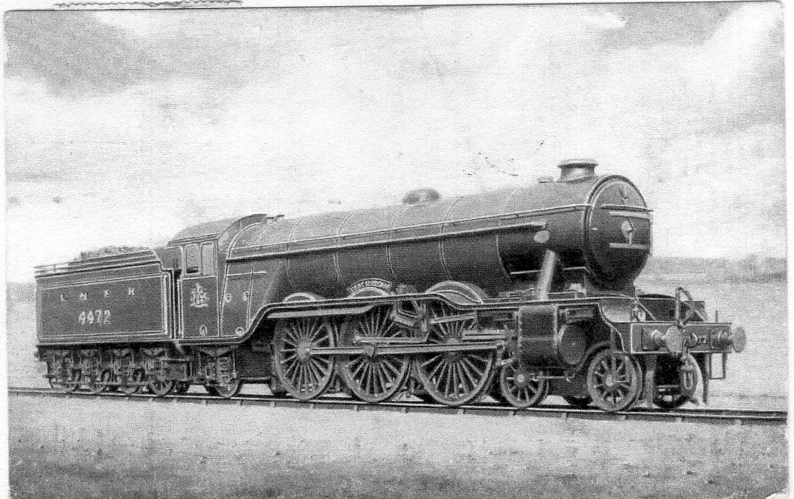 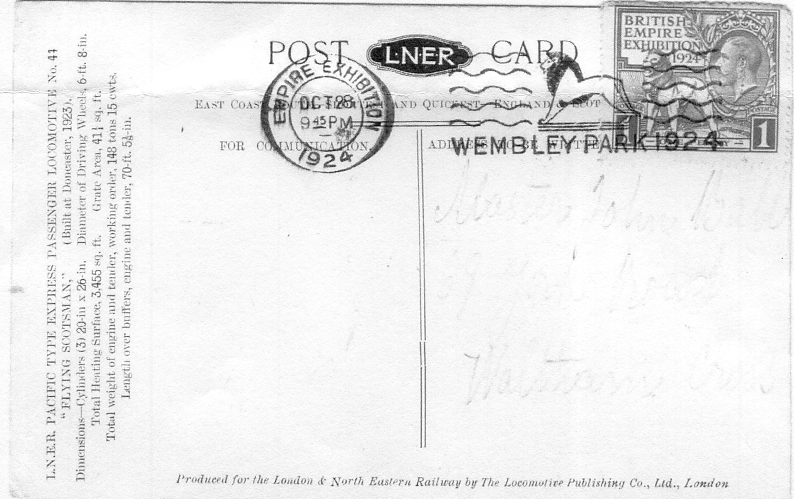 	Type 5. Coloured with black back. This is a new size of back with ‘POST CARD’ with L N E R. measuring 53 mm., the previously recorded L N E R back Type 4. measured 66 mm. This picture of the engine is facing right while the previously recorded card of the Flying Scotsman showed the engine facing left.No. 44.		Flying Scotsman. Title on back of card.Crested China Souvenirs for the Festival of Empire Exhibitionat the Crystal Palace in 1911byFred Peskett	Several of the Crested China manufacturing companies produced souvenirs for the Festival of Empire and Pageant of London Exhibition, at the Crystal Palace in 1911. One firm in particular contrived a very complicated design for their transfer, this was Shelley China. Only souvenirs marked for the Festival of Empire, Crystal Palace, 1911. have been found. Some of the crested souvenirs are marked “Late Foley, SHELLEY”, some are marked “Late Foley” while others are marked “Shelley China, or just “SHELLEY” all of the examples found also have under the base the name, “B. Lewis, 121 Wilton Road, Victoria Station S.W.” it is thought that this was the main retailer/distributor for Shelley. No crested china pieces by this company commemorate the Pageant of London, although Shelley did produce a series of very large jugs and plates depicting scenes from the Pageant of London, the same Shelley Trade Mark within a shield is present on these but not the B. Lewis, Wilton Road, Victoria Station S.W.Some of the “Shelley” pieces have a multi-colour transfer representing the countries of the British Empire taking part in the exhibition. In the centre is an image within a circle of Britannia standing facing right with a lion at her feet. Heart shaped crests each containing an animal associated with a country of the Empire are:- Clockwise, starting at 12 is INDIA which features a tiger, AUSTRALIA with a kangaroo, SOUTH AFRICA with an ostrich, NEWFOUNDLAND with a seal, NEW ZEALAND with a kiwi and CANADA with a beaver.Other pieces have a crest specific to a country that was represented at the Festival of Empire. THE INDIAN EMPIRE had a red shield with a yellow rosette in the centre which contains a five pointed star with “HEAVENS LIGHT OUR GUIDE” in a knotted seal, an Imperial Crown is over the shield with a string of leaves connecting the crown to a scroll under the shield containing “INDIAN EMPIRE”. A crest for NEWFOUNDLAND has a blue shield with native Indians talking to Britannia, a ship’s prow is behind them and a scroll over the top of the shield reads:- H AE. TIBI-DONA-FERO. These are the only two individual crests found for the Empire countries, there are doubtless one each for the others?Three sizes of the Festival of Empire transfer are known:- Large size, @ 2½ʺ diameter. Medium size @ 1½ʺ diameter, and small size @ 1ʺ diameter.Some of the Shelley souvenirs have a further transfer on the opposite side to the Festival of Empire crest, this a view of the Crystal Palace as seen from the Low Level Railway Station. It is multi-coloured and features the Central Transept, the North Tower and the Upper Terraces. There is also three sizes of this transfer known:- Large size in an oval 1½ʺ wide x 2¼ʺ long. Medium size in an oval 1¼ʺ wide x 2ʺ long, and small size ¾ʺ  wide x l¼ʺ long. The pieces of Shelley crested china souvenirs for the Festival of Empire so far found are:-(1) Two handled Loving Cup. Late Foley with Shelley in a green shield. England under the shield. B.Lewis 121 Wilton Road, Victoria Station. S.W. Large Festival of Empire and Crystal Palace view decorate each side. 5ʺ high x 3½ʺ diameter over the cup tapering to 3ʺ diameter at the base, and 6ʺ wide over the handles. 22ct gold trim is around the rim, base and handles.(2) Tumbler. 3ʺ diameter at the top tapering to 2¼ʺ diameter the base, x 4ʺ high. Shelley in a green shield and Late Foley with B. Lewis 121 Wilton Road, Victoria Station, S.W. under 1 base. Large transfers of the Festival of Empire and Crystal Palace views.(3) Jar with lid. 3¼ʺ maximum diameter at the centre x 3ʺ diameter at the top and 1¾ʺ diameter at the base x 3½ʺ high to the top of the lid. Shelley in a green shield with Late Foley over the top. B. Lewis etc, under the base. Large Festival of Empire transfers on one side and on top of the lid. A large Crystal Palace transfer on the other side, 22ct gold trim around the rim of the lid.(4) Two handled jar. This does not have any marking under the base, there is a medium transfer of the Festival of Empire and a medium transfer of the Crystal Palace each side. 2½ʺ diameter x 2ʺ high.(5) Model of a Chinese Vase. Shelley China Late Foley and B. Lewis etc with “Model of a Chinese Vase, original in Hanley Museum” with ‘80’ under the base. Crest for NEWFOUNDLAND on one side a small Crystal Palace transfer on the other. 2½ʺ high x 2¼ʺ diameter x ¾ʺ wide.(6) Dog Kennel, Late Foley and Shelley in green with B. Lewis etc. and Rd 412408 and ‘49’ the crest on one side of the kennel roof is for the INDIAN EMPIRE and a small Crystal Palace transfer on other side of the roof. 2ʺ long x 2ʺ wide x 2ʺ high.(7) Polar Bear. The Foley China, England, Rd 447231 ‘67’ B. Lewis etc. under the bear with a small Festival of Empire transfer the back of the bear 3¼ʺ long x 1¾ʺ high x 1½ʺ high.(8) Squatting Frog. The Foley China, Rd 447141 ‘71’ B. Lewis on the underside with small Festival of Empire transfer on the Frog’s back.2¼ʺ high x 2½ʺ long x 2ʺ wide.(9) Sitting Dromedary. The Foley China Rd 447227 ‘64’ B. Lewis etc. on the underside. Small Festival of Empire transfer on one side with a small Crystal Palace transfer on the other. 2½ʺ x 3½ʺ long x 1¾ʺ wide.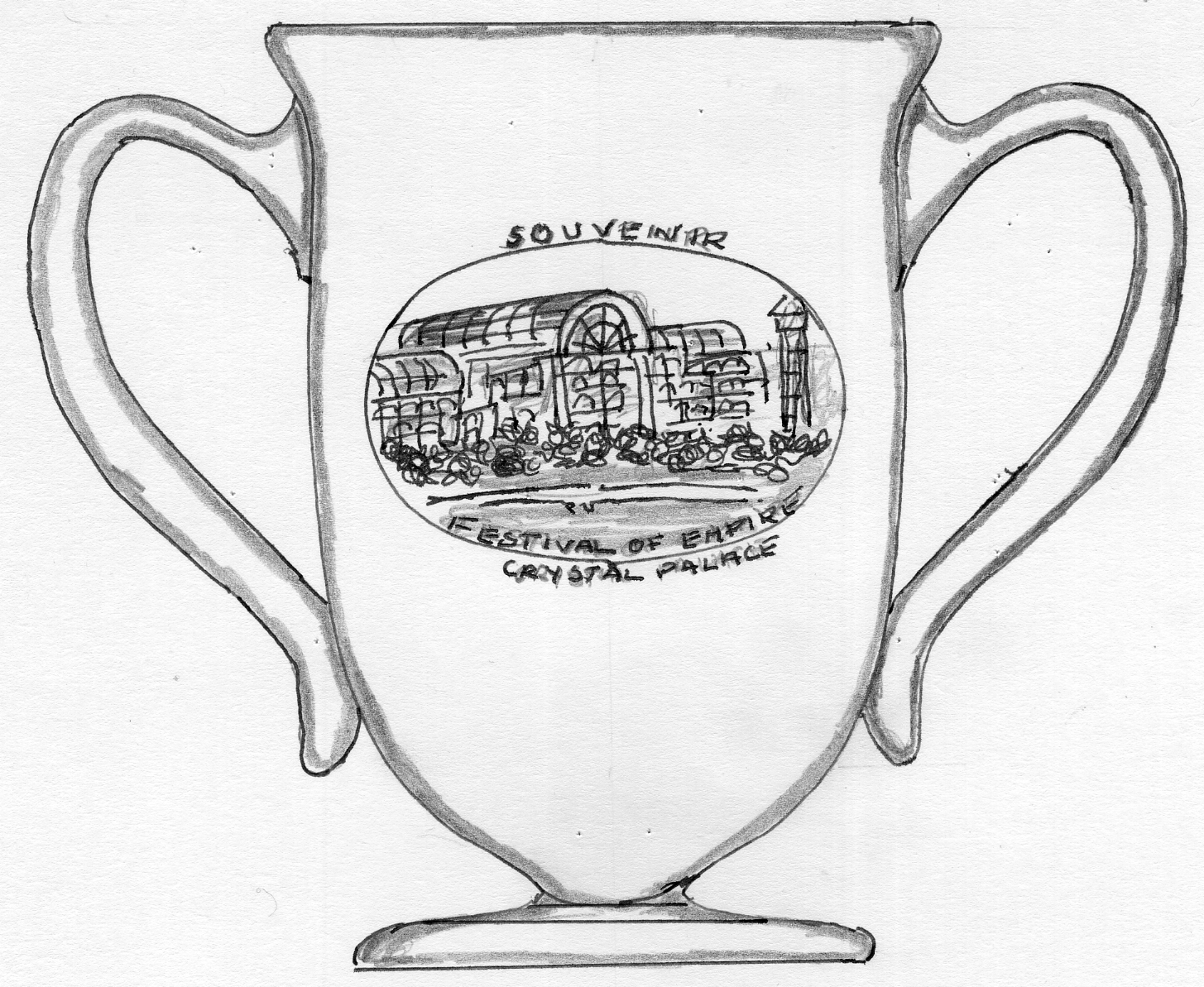 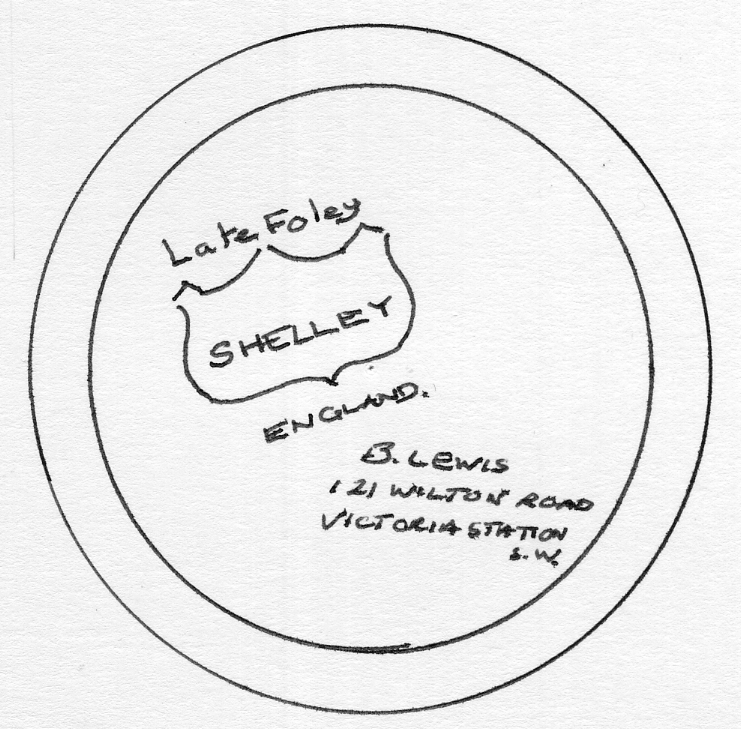 Loving Cup (No. 1 in the description) with the large Crystal Palace from the Low Level Railway Station transfer. The base marking for the Loving Cup, the Shelley mark is in green. The B. Lewis mark is in black. Illustrations are reduced in size.The crested china by the Shelley China Company is a popular theme for collectors, not just the Crystal Palace devotees, in consequence the items tend to be hard to find and the larger pieces are rather pricey. As far as the Shelley Company is concerned only items of their manufacture as souvenirs for the Festival of Empire have been found, no other crested china for other Crystal Palace events or for the Crystal Palace itself been found. The numbers within quote marks against the items described above may represent a “Series” number of Crystal Palace souvenirs? if so there are many more to find. Since Fred wrote this article he tells me he has found another Shelley animal, a kneeling elephant with a note by some-one who had done some research, and the registration number was for animals featured at the Festival of Empire at the Crystal Palace in ‘Bostock’s World Famous Zoo and Circus’. The animals represent the countries of the Empire on the ‘All Red Route’.So if you have any Shelley item relating to the Festival of Empire 1911 or the Crystal Palace, then please let Fred Peskett know, this information is required to compile a book on crested china for the Crystal Palace. (A mammoth task!) a drawing, photo or description with dimensions and any base markings would be appreciated.Imperial Airways Ltd.Part 1 byBill Tonkin.	It is twenty years ago since Mike Perkins and myself wrote ‘Post Cards of the British Empire Exhibition 1924-25’ and a lot of water has flowed under the bridge since then.	It was then thought that only two cards were available at the exhibition, but it is now known that other different Imperial Airways cards exist with Wembley stamp and exhibition cancellation. When we examined aeroplane picture No. 1 we noticed that behind the wing is one of the large revolving postcard racks, and it can be seen that some of the cards on the rack are of aeroplanes. This confirmed that a range of cards was available at the exhibition.	While for this exercise we have assumed that all cards with backs of a type that are known to have been on sale at the exhibition are exhibition cards, we appreciate that Tuck’s cards may have been published after the exhibition closed using the same backs, and these are not exhibition cards. Without a detailed knowledge to be able to identify the various types of aircraft which we don’t possess here is unfortunately no way of sorting the wheat from the chaff with unused cards.	Two cards in particular are much more common than all the others, aeroplane picture No. 1 and interior picture No. 1. This difference which is in the proportion of ten to one in some cases in this list, and would be nearer twenty to one or more, if a record of duplicates seen at fairs had been kept, makes one wonder if a charge was made to enter the aircraft and a post card was given as a receipt and entrance ticket. This is only idle speculation, but as far as I know no Wembley packet that cards were sold in has turned up in the 90 years since the exhibition was held. We do know that post cards were given as receipts or in place of tickets at other exhibitions so perhaps it was done in this instance at Wembley as well.	The Tuck’s Imperial Airways Advert cards are a rather complicated series for two reasons, firstly, with the exception of the artist’s drawing, although there are twenty four known different pictures, fifteen of aeroplanes, and nine of aeroplane interiors, only two titles have been used for most of these cards, and secondly, there are many different types of backs, and while some of the variations may be minor, they do indicate that many different settings were used. In view of this, all of the pictures are illustrated and given numbers. The backs are described in a manner that should make them easy to identify. In addition to the above, Imperial Airways published an artist drawn card of passengers in the cabin of an aeroplane, this also has at least two different types of settings on the back.	When holding the back of the card vertically, the first line of printing on the back of the card is ‘Printed in England’ and this can be on the left, or on the right side. In a third setting the top line has been added to, and now reads ‘Copyright London, Printed in England’.	It will be seen that the ‘P’ of ‘Printed’ can be positioned over the ‘A’ ‘H’ ‘O’ or ‘T’ of ‘PHOTOGRAPH’ or straddle two letters, (apart from when it is on the left side where it is positioned over Tuck’s trade mark). The cards can be further divided into those where ‘For address only’ is printed in capital letters with brackets and where it is printed in upper and lower case without brackets. The second line of printing either has a dot after Postcard or no dot. Using these points of identification it is not too difficult to bring some sort of order to this series.	There are many other minor differences involving measurements, and the position of the first word on line one ‘Copyright’ and the first word on line three ‘ART’, in relation to ‘Tuck’ on the middle line. In most cases these are not needed to identify the different settings. While we appreciate many collectors are not interested in the very minor varieties it does mean that there were different printings and this should be recognised and listed.	The bulk of the Imperial Airways Wembley post cards were printed by Raphael Tuck & Sons Ltd., sepia R/Photo, brown back without the Royal Coat of Arms. On the left at the top is ‘IMPERIAL AIRWAYS LTD. CROYDON AERODROME.’ in two lines, and at the bottom ‘The only British Air Service to and from the Continent. The Safest in the World.’ There are so many varieties on the backs of Tuck’s cards that it is possible they used a different setting for each card and for each printing.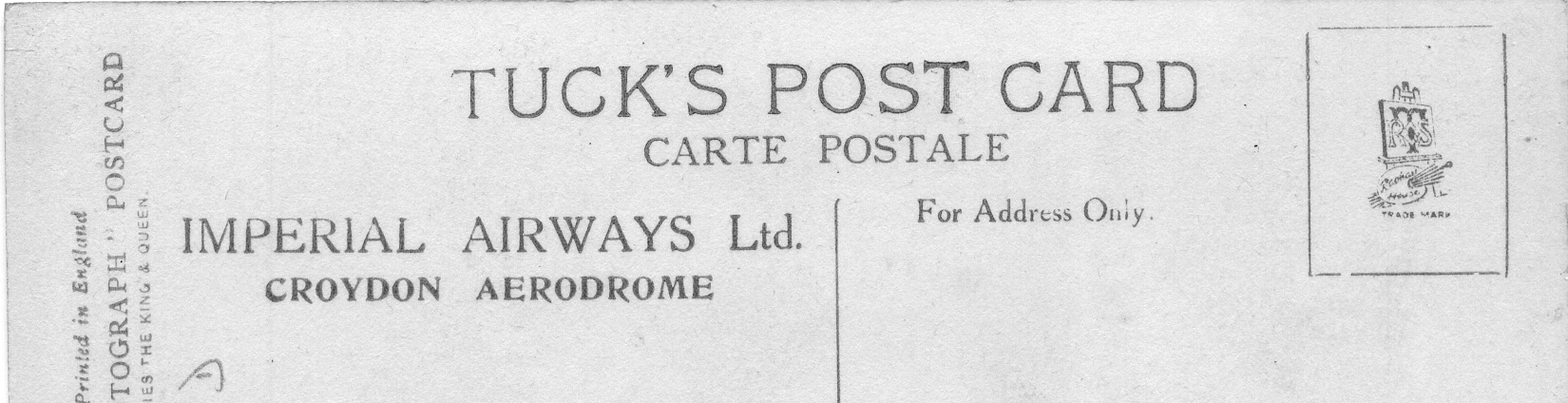 ‘Carte Postale’ measures 33 mm.	When we did our book way back in 1994 Mike and myself did not appreciate the differences in ‘CARTE POSTALE’. This measuring 33 mm is by far the most common size used by Tucks. Using engineers dividers (the legs taper to very fine points and I found them more accurate and faster to use than a ruler) to compare the measurements I found no less than 47 examples of the 33 mm. measurement in my own collection alone. All were in the same position exactly with regard to TUCK’S POST CARD above i.e. the two words do not float about compared with the line of text above. When I say exactly there does not seem to be a gnats whisker (to use a good old engineering term) of difference in the setting of the relevant positions. This seems to indicate that the same one setting was used for all the two top lines of printing on the post cards. Using the post cards of aeroplane type 1 which I have more of than any other type, I see there are nine listed variations of the rest of the printing on the back of the post card. This must suggest that the heading is printed at a first operation and the sideways printing with all its variations is done at a second operation.	I only have three examples of the 31 mm and again the bottom line of text comes in exactly the same position with regard to the printing above, on all three examples. But here unlike the aeroplane type 1 post cards the sideways printing is the same on each of them without any variation.	The 28, 26 and 25 mm measurements are each represented by only one example of each in my collection. Three 27 mm. are recorded. While no hard and fast rule can be decided with only one example to examine if we look at where the leg of ‘P’ in POST is pointing it is pointing to a different position in each measurement, which indicates a different setting in each instance. The size of font used for these four types is slightly smaller than the font used for the 33 and 31mm printings	Cards with CARTE POSTALE measuring 22mm are a bit more common and I have seven examples again all exactly in the same position with regard to CARTE POSTALE and the line of text above, and the leg of ‘P’ of POST is pointing in the same direction and notice that ‘For Address O’ shows up on my scan which means the gap between the printed lines is closer. Once again the sideways printing is exactly the same on all my examples and all of the cards have white borders which may indicate they were all part of a single series. There were of course a few other Imperial Airways post cards with white borders which were not part of this last series. The font size is even smaller than the preceding types.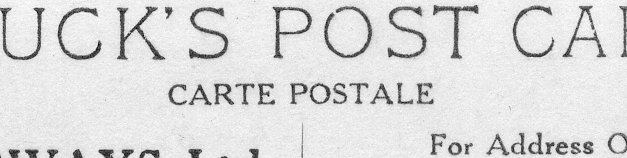 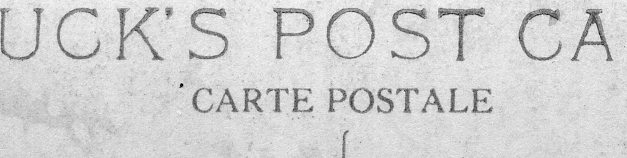 ‘CARTE POSTALE’ measures 22mm.		 ‘CARTE POSTALE’ measures 25mm.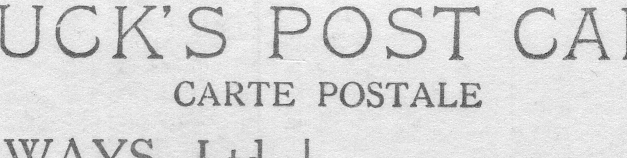 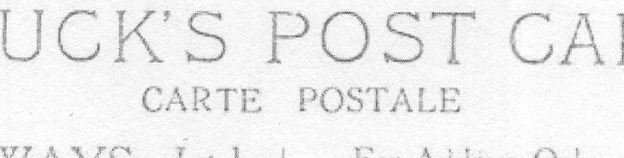 ‘CARTE POSTALE’ measures 26mm.		‘CARTE POSTALE’ measures 27mm.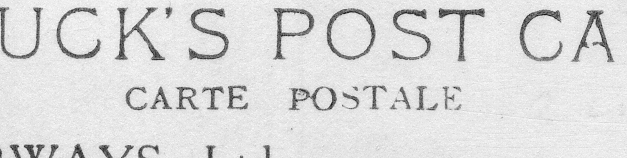 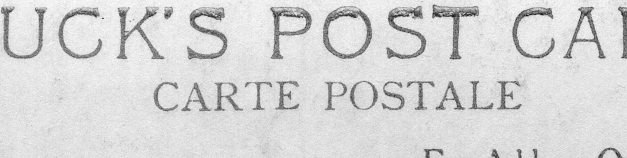 ‘CARTE POSTALE’ measures 28mm.		‘CARTE POSTALE’ measures 31mm.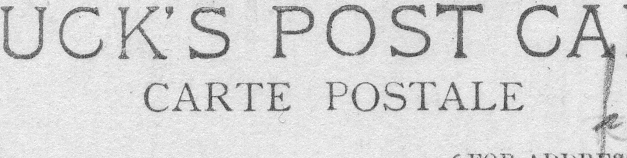 ‘CARTE POSTALE’ measures 33mm.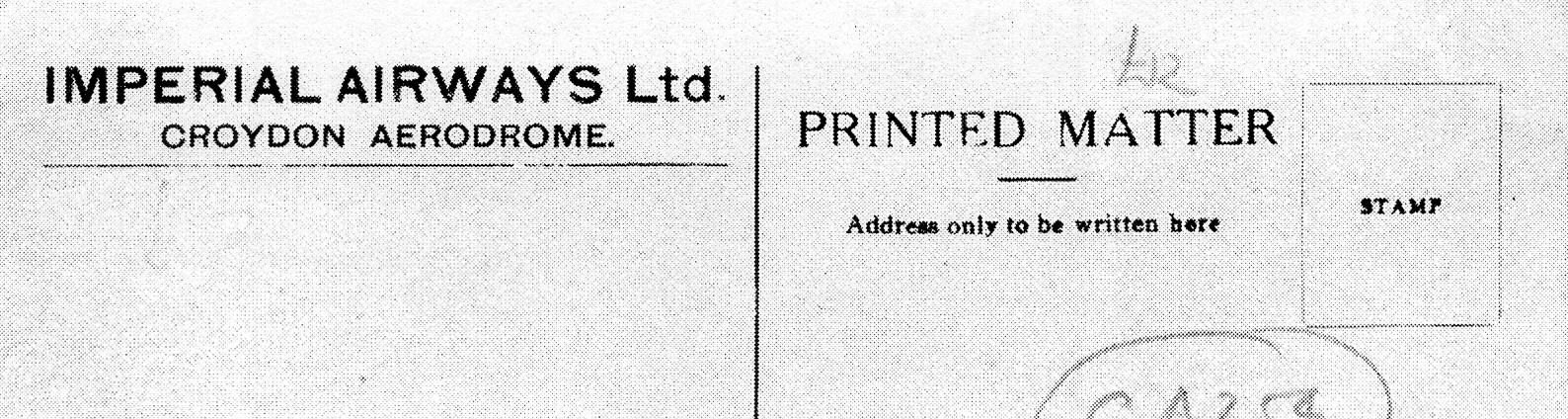 Unknown printer Type 1. ‘Imperial Airways Ltd’ measures 57 mm.‘Printed Matter’ measures 41 mm.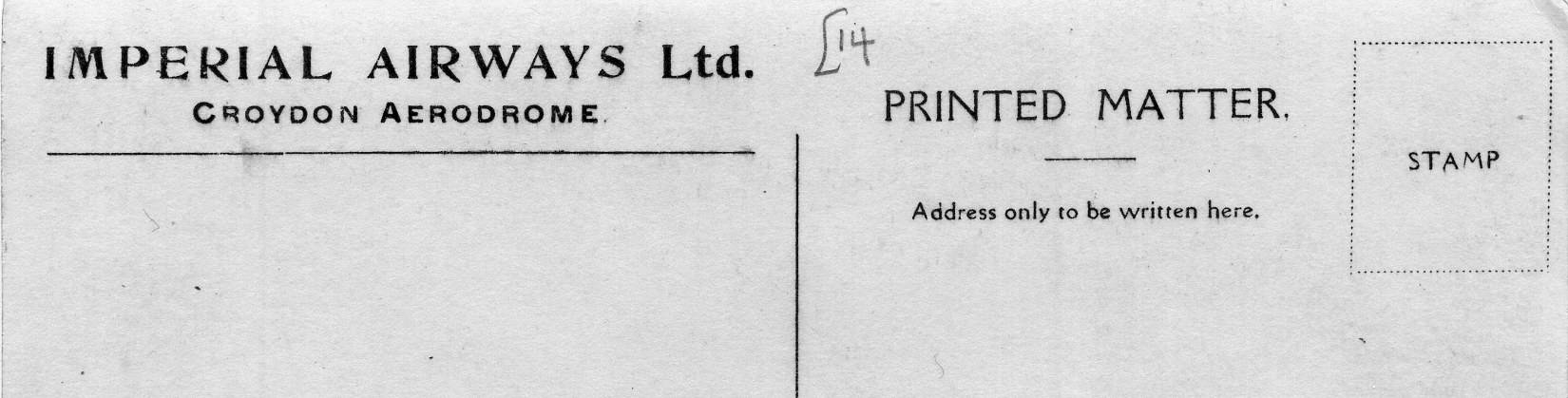 Unknown printer Type 2. ‘Imperial Airways Ltd’ measures 62 mm.‘Printed Matter’ measures 35 mm.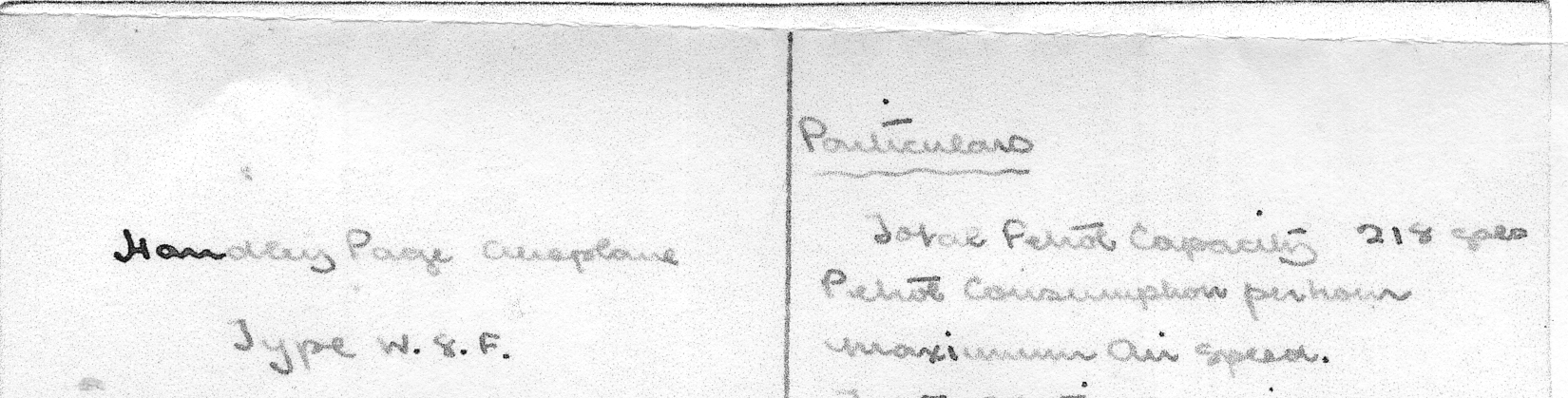 Unknown printer Type 3. Plain back the divider has been drawn in by hand.	Printed by an unknown printer, back in 1993 we only knew of one card with a non Tuck back, and was not sure if it was an exhibition card or not. Now we know of five, two with exhibition stamps and post marks, so there can be no doubt they are B.E.E. post cards. While the cards bear no imprint or trade mark one card of the pilot B. Youell uses the same original negative as the same card printed by Tuck of B. Youell, but with Tuck’s trade mark on the front removed. The unknown printer used two slightly different backs Unknown Type 1where ‘Imperial Airways Ltd’ measures 57 mm and Unknown Type 2 where it measures 62 mm. Also in type 2 ‘Printed Matter’ is in a different font from Type 1. There is a third back listed as Type 3 by an unknown printer with a plain back. The line divider is not printed in the illustration but has been drawn in by hand.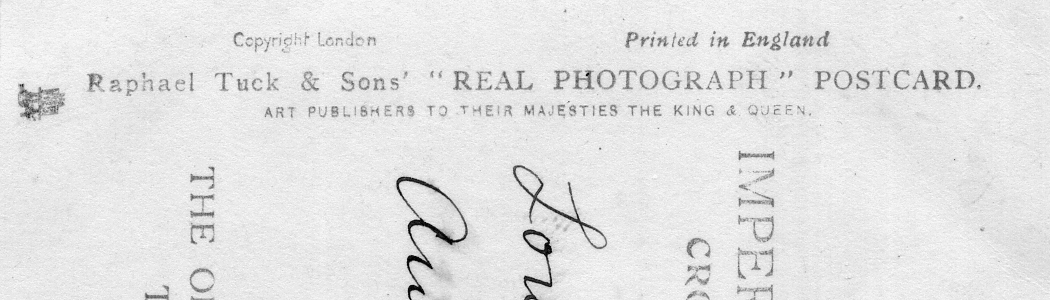 Imprint showing variety ‘P’ of ‘Printed’ over ‘T’ of ‘OTO’. ‘A’ of ‘ART’ under ‘k’ of ‘Tuck’, and with a dot after ‘Postcard.’Aeroplanes.	When we wrote our book we knew of nine different Imperial Airways aeroplane post cards, in the last 21 years another five have come to light. This may be all of them, but who knows.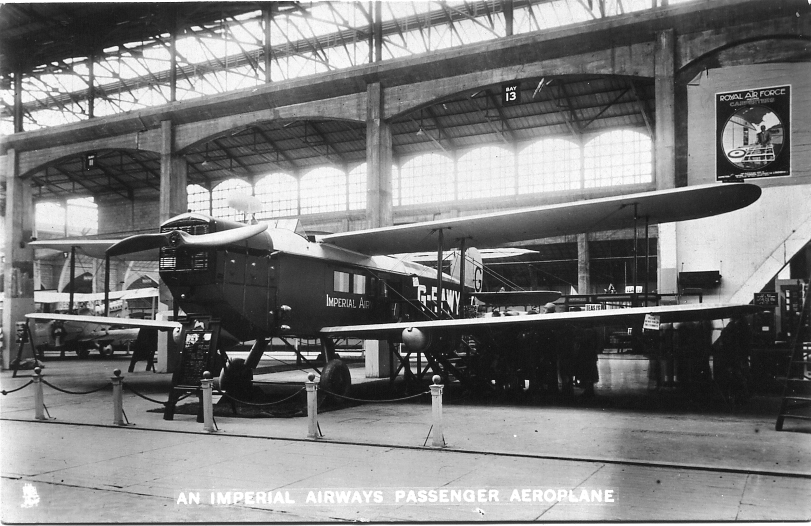 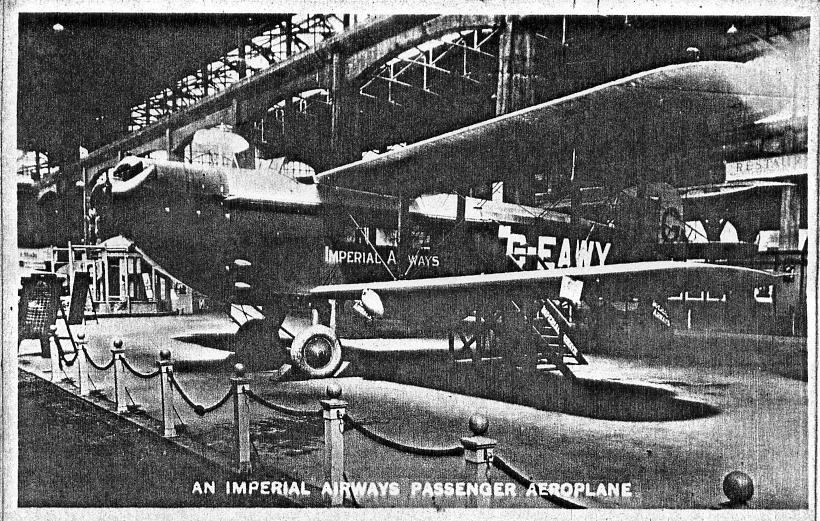 Aeroplane Picture No. 1.			Aeroplane Picture No. 2.Aeroplane Picture No. 1.	Picture No. 1 has been reduced (or enlarged) on two occasions, and three different types can be found where the upper wing of the aeroplane measures 122 mm, 126 mm, or 130 mm from tip to tip. In the 130mm picture, the left wing runs off the edge of the card. On all of picture No. 1 post cards ‘Copyright London’ and ‘Printed in England’ is in one line.	An Imperial Airways Passenger Aeroplane. Details of Aeroplane type 1Additional notes. Picture No. 1-A. 	a.	Title measures 75mm, wings measure 126mm.			b.	Title measures 76mm, wings measure 130mm.Picture No. 1-B. 	a.	Title measures 57mm, wings measure 126mm.			b.	Title measures 75mm, wings measure 126mm. 			c.	Title with stop measures 76mm, wings measure 130mm. Picture No. 1-C.  	a.	Title measures 75mm, wings measure 126mm., CARD is miss-spelt 					CARIPicture No. 1-D. 		Title measures 75mm, wings measure 126mm. CARD spelt correctly.Picture No. 1-E.		a.	With white border and is without the Tuck trade mark on the front, title measures 75mm wings measure 122mm. With a stamp and exhibition post mark for 3 July 1925.			b	Title measures 77mm, wings measure 126mm.			c.	Title with stop measures 76mm, wings measure 130mm.Picture No. 1-F. 	a.	Title measures 77mm, wings measure 126mm.			b.	Title measures 77mm, wings measure 130mm.Picture No. 1-G.	a.	Title with stop measures 76mm, wings measure 126mm.			b.	Title with stop measures 77mm, wings measure 130mm.Picture No. 1-H.		Title with stop measures 63mm, wings measure 130mm.Picture No. 1-I			With white border, title measures 75mm, wings measure 122mm. 					‘Real Photograph Postcard.’ is in non-capital letters.Aeroplane Picture No. 2.	An Imperial Airways Passenger Aeroplane. Details of Aeroplane picture No. 2Additional notesPicture 2-A.	With white border, ‘Postcard’ only is in non-capital letters. Title measures 75mm. With a stamp and exhibition post mark for 18 June 1925.Aeroplane Picture No. 3.	An Imperial Airways Passenger Aeroplane. Details of Aeroplane picture No. 3Additional notesPicture No. 3-A.	With white border, ‘Postcard’ only is in non-capital letters. Title measures 75mm. With a stamp and exhibition post mark for 18 July 1925.Picture No. 3-B. 	Title measures 76mm. With a stamp and exhibition post mark for 9 September 1925.Picture No. 3-C.  	Title measures 76mm. Picture No. 3-D. 	Title measures 76mm.Picture No. 3-E.		Title measures 76mm. Picture No. 3-F.		Title measures 76mm. Picture No. 3-G.	Title measures 75mm. 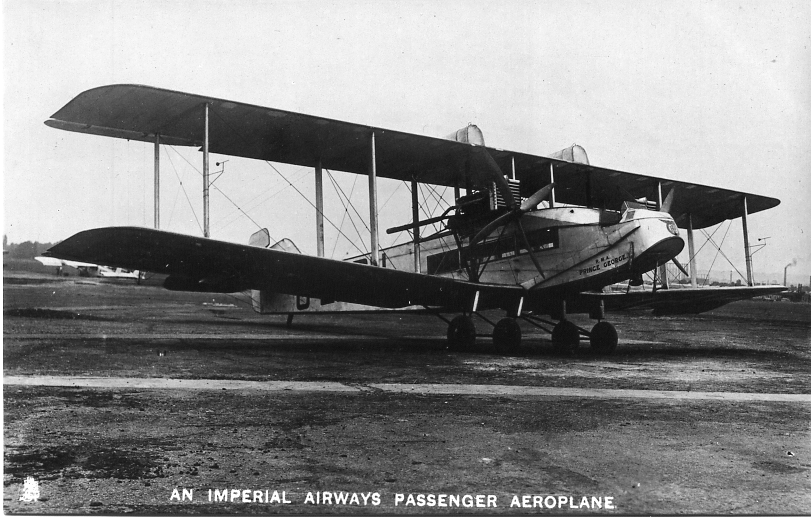 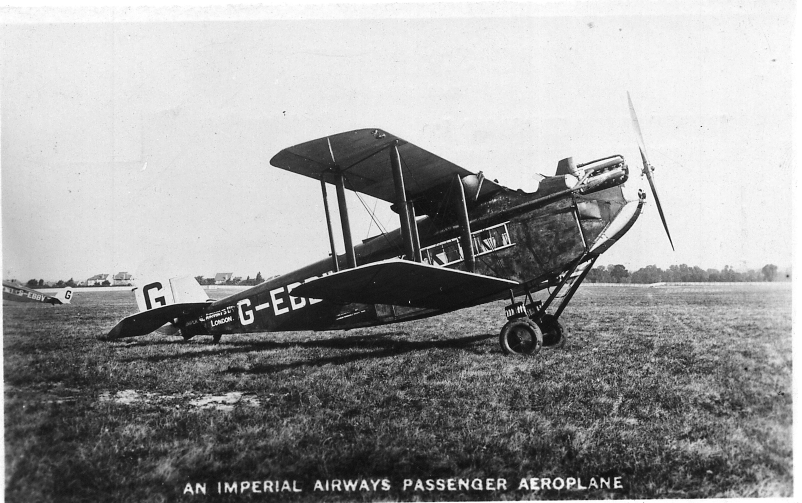 Aeroplane Picture No. 3.			Aeroplane Picture No. 4.Aeroplane Picture No. 4.	An Imperial Airways Passenger Aeroplane. Details of Aeroplane picture No. 4Additional notesPicture No. 4-A. 		With white border, ‘Postcard’ only is in non-capital letters. With a stamp and exhibition post mark for ? July 1925.Picture No. 4-B. 		With white border, ‘Real Photograph Postcard’ is in non-capital letters and with a dot after Postcard and a stop after title.Picture No. 4-D.	a.	Title with stop measures 58mm.			b.	Title with stop measures 76mm.Picture No. 4-E. 		Title with stop measures 76mm.Picture No. 4 F.			Title with stop measures 76mm.Souvenirs of the Crystal Palace.Drawings and written by Fred PeskettSouvenirs made from metal.	This souvenir is a standard silver plated steel mustard spoon with a brass representation of the Crystal Palace soldered to the top. A scroll worded “Crystal Palace” is infilled with pale blue enamel. The overall height is three inches and the width over the enameled scroll is one inch.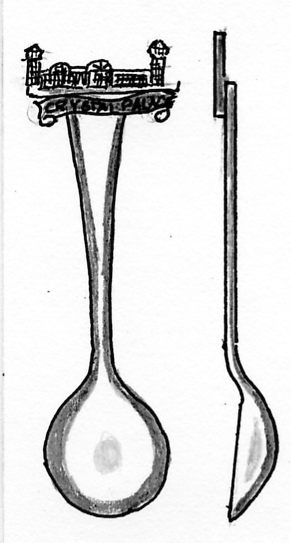 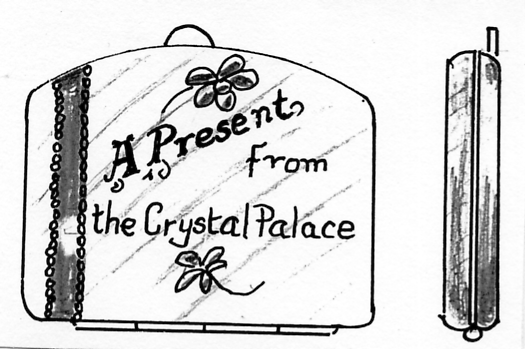 (75% full size)	This small souvenir purse has a steel frame which is chrome plated. On the front and back are panels of mother-of-pearl. The front panel is hand painted with “A Present from the Crystal Palace” in black and a flower design in red and pink with green leaves. The purse opens to reveal three compartments in a red fabric, this is reinforced with white card. It measures two and a quarter long by one and three quarters high by three eighths of an inch wide.Aeroplane Picture No. 5.	An Imperial Airways Passenger Aeroplane. Details of Aeroplane picture No. 5Additional notesPicture No. 5-A. 	With white border, title measures 75mm. ‘Postcard.’ only is in non capital letters.Picture No. 5-B. 	Title with stop measures 77mm.Picture No. 5-C. 	Title with stop measures 76mm.Picture No. 5-D. 	Title with stop measures 76mm. Picture No. 5-E. 	Title measures 76mm.PublisherRefP of Printed overFor address onlyA of Art underStop to postcardCARTE POSTALE measuresTitle measuresTuck1-A-aH of PHOCapitalsk of TuckWith stop33 mm.75 mm.Tuck1-A-bH of PHOCapitalsk of TuckWith stop33 mm.76 mm.Tuck1-B-aOT of HOTOUp & low casek of TuckWith stop33 mm.57 mm.Tuck1-B-bOT of HOTOUp & low casek of TuckWith stop33 mm.75 mm.Tuck1-B-cOT of HOTOUp & low casek of TuckWith stop33 mm.76 mm.Tuck1-COT of HOTOUp & low casek of TuckWithout stop33 mm.75 mm.Tuck1-DT of OTOCapitalsk of TuckWith stop33 mm.75 mm.Tuck1-E-aT of OTOCapitalsk of TuckWith stop33 mm.75 mm.Tuck1-E-bT of OTOCapitalsk of TuckWith stop33 mm.76 mm.Tuck1-E-cT of OTOCapitalsk of TuckWith stop33 mm.77 mm.Tuck1-F-aT of OTOCapitalsu of TuckWith stop33 mm.77 mm.Tuck1-F bT of OTOCapitalsu of TuckWith stop33 mm.77 mm.Tuck1-G-aTO of OTOGCapitalsu of TuckWith stop33 mm.76 mm.Tuck1-G-bTO of OTOGCapitalsu of TuckWith stop33 mm.77 mm.Tuck1-HO of TOGCapitalsk of TuckWith stop33 mm.63 mm.Tuck1-Ia of graphUp & low casel & T of ael TuckWith stop75 mm.PublisherRefP of Printed overFor address onlyA of Art underStop to postcardCARTE POSTALE measuresTitle measuresTuck2-ATrade markUp & low casel & T of ael TuckWithout stop22 mm.75 mm.PublisherRefP of Printed overFor address onlyA of Art underStop to postcardCARTE POSTALE measuresTitle measuresTuck3-ATrade markUp & low casel & T of ael TuckWithout stop22 mm.75 mm.Tuck3-BO of HOTCapitalsk of TuckWithout stop33 mm.76 mm.Tuck3-COT of HOTOUp & low casek of TuckWith stop33 mm.76 mm.Tuck3-DTO of OTOGUp & low casek of TuckWithout stop33 mm.76 mm.Tuck3-EO of TOGUp & low casek of TuckWithout stop28 mm.76 mm.UnknownType 13-F76 mm.Tuck3-GOT of HOTOUp & low casek of TuckWithout stop33 mm.75 mm.PublisherRefP of Printed overFor address onlyA of Art underStop to postcardCARTE POSTALE measuresTitle measuresTuck4-ATrade markUp & low casel & T of ael TuckWithout stop22 mm.75 mm.Tuck4-BTrade markUp & low casel & T of ael TuckWith stop26.5 mm.74 mm.Tuck4-CHO of PHOTCapitalsk of TuckWith stop33 mm.76 mm.Tuck4-D-aOT of HOTOUp & low casek of TuckWith stop33 mm.58 mm.Tuck4-D-bOT of HOTOUp & low casek of TuckWith stop33 mm.76 mm.Tuck4-E-aT of OTOCapitalsk of TuckWith stop33 mm.75 mm.Tuck4-E-bHO of PHOTCapitalsk of TuckWith stop32 mm.76 mm.Tuck4-FTO of OTOGUp & low casek of TuckWithout stop33 mm.76 mm.PublisherRefP of Printed overFor address onlyA of Art underStop to postcardCARTE POSTALE measuresTitle measuresTuck5-ATrade markUp & low casel & T of ael TuckWithout stop22 mm.75 mm.Tuck5-BT of OTOCapitalsu of TuckWithout stop33 mm.77 mm.Tuck5-CPr over TOGCapitalsk of TuckWithout stop33 mm.76 mm.Tuck5-DPr over TOGUp & low casek of TuckWithout stop33 mm.76 mm.Tuck5-EO of TOGUp & low casek of TuckWith stopNot known.76 mm.